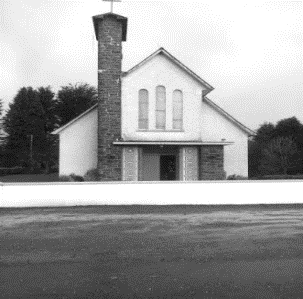 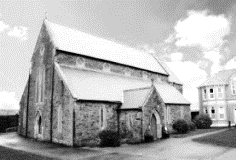 MASSES IN ST BRIDGID’S CHURCH DUAGHSunday 24th March @ 11:30 am PALM SUNDAYSunday 31st March @ 11:30 amMargaret and Michael Stack The Height, Duagh (Anniversary Mass)John Stack The Height, Duagh (Anniversary Mass)Sunday 7th April @ 11:30 amIntentions & Remembrance from The Memory Room & for those who died last year in the Parish.MASSES IN SACRED HEART CHURCH LYREACROMPANESunday 24th March @ 10:00 amSunday 31st March @ 10:00 amPatrick and Nora O Leary Dromaddamore Lyre and their daughter Mary and their son in law Patrick O Connor (Anniversary Mass)PRIEST ON DUTY THIS WEEKEND:  Fr Michael Hussey 087 2386084CHURCH NOTICESHOLY WEEK: Beginning this Sunday, March 24th Palm Sunday - We are entering into the most solemn week in the Christian calendar. We will have the blessings of Palms. Please join us for our Holy Week ceremonies. HOLY WEEK CONFESSIONS FOR OUR PASTORAL AREA AT ST. MARY’S CHURCH, LISTOWEL: takes place on this Monday night, March 25th with a Penitential Service at 8.00 p.m. with a number of priests present.THE CHRISM MASS Bishop Ray is inviting you to join the priests of the Diocese at the Chrism Mass in St. Mary’s Cathedral, Killarney, on this Tuesday evening, March 26th at 7.00pm. At this Mass, the Bishop will bless the oils to be used in the administration of the sacraments throughout the Diocese, in the year ahead. As they do each year, priests will also renew their commitment to priesthood at the Mass. There will be refreshments after the Mass in St. Brendan’s College refectory. Everyone welcome.TROCAIRE OFFERINGS: Reminder to return your Trocaire Offering to the Church during the coming week. SPRING / EASTER OFFERINGS: Please return your Offerings which support your priests to the masses next weekend. There is an envelope in your offerings package or use the loose envelope at the back of the church. We facilitate this collection throughout the Diocese by passing the Baskets around after Holy Communion at the Easter Vigil & Easter Sunday masses.   CHURCH CLEANING: The Easter Church Cleaning of St Brigid’s Church is scheduled for Monday evening March 25th at 7pm. Keep in mind that many hands make light work.INVITATION TO OUR EASTER CEREMONIES 2024ST. BRIDGID’S CHURCH, DUAGH:SACRED HEART CHURCH - LYREACROMPANECOMMUNITY NOTICESCOUNTY CLEAN UP IS BACK: Duagh Tidy Towns is asking everyone to come out and keep the village and approach roads clear of rubbish. Unfortunately, there seems to be a good bit around. We will be meeting in the Church carpark on Saturday morning April 6th at 10:30 am.  Reflective jackets, pickers and rubbish bags will be available. However, we do ask if you have any gloves or pickers at home do bring them along. Many hands make light work, so please join us on Saturday morning. NEWSLETTER: Please bring your Newsletter home with you. Happy Holy Week.Any Notices for our Parish Newsletter – please contact the office by Wednesday at 12.00 noon before it goes to print.Palm Sunday, March 24th 2024Morning Mass @11.30 a.m. (Blessing of Palms)Holy Thursday, March 28th 2024Celebration of the Last Supper @ 8.00 p.m. Confessions @ 12 noon & after ServiceGood Friday, March 29th 2024Celebration of the Passion at @12.00 noon Stations of the Cross @7.00pmHoly Saturday, March 30th 2024Easter Vigil @7.30 p.m. Confessions @ 12.00 noonEaster Sunday, March 31st 2024Mass @11.30 a.m.Palm Sunday, March 24th 2024Morning Mass @10.00 a.m. (Blessing of Palms)Holy Thursday, March 28th 2024Celebration of the Last Supper @ 6.00 p.m.Good Friday, March 29th 2024Stations of the Cross @3.00pm Confessions afterwardsEaster Sunday, March 31st 2024Mass @ 10.00am